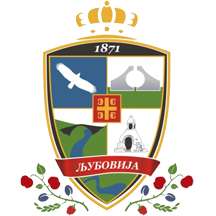 ОПШТИНА ЉУБОВИЈАОПШТИНСКА УПРАВАВојводе Мишића 45, ЉубовијаКОНКУРСНА ДОКУМЕНТАЦИЈАЗА ЈАВНУ НАБАВКУ МАЛЕ ВРЕДНОСТИ-Услуга израдеУрбанистичког пројекта уређења дела катастарске парцеле бр. 661 КО Љубовија, ради изградње базена ЈАВНА НАБАВКА број: ЈН 35/2017404-52/2017-04ЉУБОВИЈА, октобар 2017. годинеРепублика СрбијаОПШТИНА ЉУБОВИЈА-Општинска управа-Комисија за јавну набавкуБрој: 404-52/2017-04 05.10.2017. годинеВојводе Мишића 45Љ у б о в и ј аНа основу члана 39. и 61. Закона о јавним набавкама („Службени гласник РС“ бр. 124/12, 14/15, 68/15), члана 6. Правилника о обавезним елементима конкурсне документације у поступцима јавних набавки и начину доказивања испуњености услова („Службени гласник РС“ бр. 86/15), члана 37. Правилника о ближем уређивању поступка јавне набавке за директне буџетске кориснике у општини Љубовија („Службени лист општине Љубовија“, број 1/2016 и 4/2017), Одлуке о покретању поступка јавне набавке број 404-42/2017-04 од 05.10.2017.године и Решења о образовању Комисије за јавну набавку број 404-52/2017-04 од 05.10.2017. године, Комисија за јавну набавку припремила јеКОНКУРСНУ ДОКУМЕНТАЦИЈУза јавну набавку мале вредности – Услуга израде Урбанистичког пројекта уређења дела катастарске парцеле бр. 661 КО Љубовија, ради изградње базена – поновљен поступак   редни број ЈН 35/2017Конкурсна документација садржи:Конкурсна документација садржи укупно 44 странеI Општи подаци о набавци    Назив, адреса и интернет страница наручиоца: Општинска управа општине Љубовија, Војводе Мишића 45, 15320 Љубовија, www.ljubovija.rs  Остали подаци о наручиоцу:Шифра делатности број: 8411Матични број: 07170513ПИБ: 101302050 Врста поступка: Предметна јавна набавка се спроводи у поступку јавне набавке мале вредности у складу са Законом и подзаконским актима којима се уређују јавне набавке.Предмет јавне набавке је услуга израде Урбанистичког пројекта уређења дела катастарске парцеле бр. 661 КО Љубовија, ради изградње базена – поновљен поступак.  Није резервисана јавна набавка.Контакт лице: Милан Станојевић и Стана Васић, спец. струк. инж. грађевинарства, тел. 015/561-411, факс 015/562-870, сваког радног дана (понедељак-петак) у периоду од 7 до 15 часова.II Подаци о предмету јавне набавкеОпис предмета набавке, назив и ознака из општег речника набавке: услуга израде Урбанистичког пројекта уређења дела катастарске парцеле бр. 661 КО Љубовија, ради изградње базена, према спецификацији, пројектном задатку и условима наведеним у даљем тексту конкурсне документације.Ознака из општег речника набавке: 71320000 – услуге техничког пројектовања.III Врста услуге, техничке карактеристике, квалитет, количина и опис услуга, начин спровођења контроле и обезбеђивање гаранције квалитета, рок извршења, евентуалне додатне услуге и сл.ПРОЈЕКТНИ ЗАДАТАКЗа израду Урбанистичког пројекта уређења дела катастарске парцеле бр. 661 КО Љубовија, ради изградње базена  ПРОЈЕКТНИ ЗАДАТАКНа урбанистичкој локацији кат.број 661 КО Љубовија општина Љубовија у непосредној близини улаза у град Љубовију , са леве стране Дринске улице , а у  склопу спортских терена ФК “Дрина” правцем исток запад дуж десне ивице државног пута Иб реда број 28 правцем Љубовија –Зворник, јужном страном главног фудбалског терена И западном страном мултифункционалног терена  испројектовати јавни отворени пливачки базен са садржајима који омогућују нормално функционисање како базена тако И целог комплекса капацитета 300-400 активних корисника у току летњих услова коришћења на површини од око 3000м2. Базен, мора пружити и одређени степен интиме и мира посетиоцима, као и околни садржај, који, такође, мора бити у служби тог циља-урбанистички сегмент базена и целог комплекса мора омогућити одмор од свакодневице у граду. У функционалном смислу објекат базена мора бити јасно дефинисан, тј. морају се у потпуности одвојити простори намењени гостима и особљу (управи базена) са независним прилазом са парцеле број 626/8 КО Читлук у димензији до 5,00м за ограничено коришћење у условима снабдевања И евентуалних интервенција, како би осећај приватности код посетилаца био још више изражен.Обавезна је доминирајућа приземна спратност код пратећих објеката,са пројектованим простором на насипу (на коту +175,00) у односу на постојећу коту мултифункционалног терена.Лоцирање пратећих објеката би било идеално испројектовати дуж описане десне ивице државног пута Иб реда правцем исток запад И тим блоком оивичити простор партера И базена те на тај начин остварити потребну интиму пројектованог простора .Пројектовани простор оградити оградом према условима  ПГР-а Љубовија.Енергетско-технички блок треба издвојити и удаљити од пратећих објекта, а идеална позиција била би измедју два базена чија би се таваница користила као плажа при чему треба водити рачуна о нивоу подземних вода од реке Љубовидје И реке Дрине. Паркирање решити пре уласка у парцелу број 661 КО Љубовија, а на парцели број 626/8 КО Читлук уз могућност коришћења постојећег паркинг простора у капацитету 30-50 места непосредно уз ресторан И управни објекат ФК “Дрина”.КОНЦЕПТОбјекат базена мора равноправно коегзистирати са околним садржајем, односно мора бити њен активни, али ненаметљиви део; својим дизајном не сме нарушавати функционалну хармонију спортско-рекреативног парка. Сведени облик објекта мора још више појачати осећај мира и на тај начин употпунити одмор и релаксацију посетиоцима комплекса.С обзиром на то да је контекст који обухвата локацију врло значајан и специфичан, базен је у архитектонско - обликовном смислу морао поштовати ту чињеницу; харизма објекта морала би да буде толика да са једне стране буде замајац модерном, док са друге стране мора поштовати постојеће наследје.Урбанистичко решавање локације базена у склопу  спортско-рекреативног центра, мора ићи у том правцу  ( с обзиром да је комплекс изузетно важан садржај за цео град) да пружи посетиоцима комплекса могућност за одличне услове за квалитетну разоноду , одмор од напорне свакодневице И покрене И развије активности спортског туризма општине.ЛОКАЦИЈАЛокација спортско-рекреативног комплекса ФК”Дрина” налази се на парцели катастарски број 661 КО Љубовија у укупној површини  од 33797,00м2 са постојећим садржајима : главни И помоћни травнати терен са трибинама, објекат управе клуба са свлачионицама И  техничким простором, мултифункционални терен И трим стаза у дужини од 550 м. Комплекс је оградјен И омедјен : са јужне стране државним путем Иб реда број 28 (магистрални пут Љубовија-Зворник),источном страном уредјеном парцелом број 626/8КО Читлук са паркингом И полигоном са главним приступом са градске улице Дринска ,западном страном је насип од регулације реке Љубовидја И северном страном стамбеним насељем доминантне спратности П+1+Пк.Локација је на самом улазу у град Љубовија са леве стране прикључка са магистралног пута у улицу Дринска.Терен је раван. С обзиром на то да је локација један отворени простор, услови инсолације и проветрености су одлични. Што се зеленила тиче, целу локацију карактерише ниско растиње-трава.Положај и карактеристике локације, логично упућују на дефинисање таквог комплекса у чијем склопу израста потреба за базеном, који ће ненаметљиво поштовати и само допуњавати тај контекст.ФУНКЦИЈАФункционална концепција базена заснива се на диференцијацији основних функција према врсти корисника, што значи да су кроз објекат у том смислу успостављене „функционалне хоризонтале“; административно-економска и хоризонтала за кориснике, са посебним улазима са приступног платоа (интерна саобраћајница од парцеле број 626/8 КО Читлук, јужном страном поред мултифункционалног терена до комплекса базена парцела број 661 КО Љубовија до окретнице на ивици комплекса) у површини од око 3000,00м2.Главни улаз за кориснике (у чијем склопу се може организовати и продаја карата) кориснике доводи у централни поплочани плажни простор, у оквиру којег се налазе тоалети за кориснике, тушеви, свлачионице, као И угоститељски објекти нивоа бара на отвореном  са санитарним просторијама .Базени величине 12,50x25,00x1,40 м И 12,50x4,00x0,60м су у централном делу плажног простора са техничком просторијом испод плажног простора у величини од око 5,00x12,50м. За базенски простор потребно је обезбедити  и додатни улаз/излаз, из безбедносних разлога. Плажни простор треба да је делом поплочан (по избору пројектанта) према санитарнохигијенским условима И део да буде травнат.Технологија базена треба да не производи отпадне воде које би захтевале посебан третман .Паркирање решити пре уласка у парцелу број 661 КО Љубовија, а на парцели број 626/8 КО Читлук уз могућност коришћења постојећег паркинг простора у капацитету 30-50 места непосредно уз ресторан И управни објекат ФК “Дрина”.КОНСТРУКЦИЈА И МАТЕРИЈАЛИЗАЦИЈАШто се тиче конструкције објеката иста треба да задовољи услове ВИИ зоне сеизмичности ,а карактер објеката даје могућност пројектанту да одлучи варијанте монтажних објеката или објеката класичне градње изузев базена који морају бити од армираног бетона.Материјализација објеката треба да задовољи услове санитарно хигијенске И услове једноставног одржавања са доминацијом термоизолационих сендвич панела од лима димензионисани према енергетским условима (по избору пројектанта).Од инсталација ће бити употребљени системи:• општег осветљења у комуникацијама и радним просторијама
• телефонских инсталација према намени простора;
• рачунарске мреже;
• техничка заштита – алармна противпровална инсталација за спречавање неовлашћеног улаза у објекат;
• за аутоматску дојаву пожара;
• заштита од атмосферских пражњења; 
• инсталација водовода и канализације.                                                  ЕНЕРГЕТСКИ КАПАЦИТЕТИ На парцели су обезбедјени прикључци :на санитарну воду до 2,00 л/секканализација фекална И кишна до 35 л/сек,инсталисана снага електроенергетских инсталација 40кW.При пројектовању водити рачуна о датим енергетским капацитетима. SITUACIONI PLAN KP. BROJ 661 KO LJUBOVIJA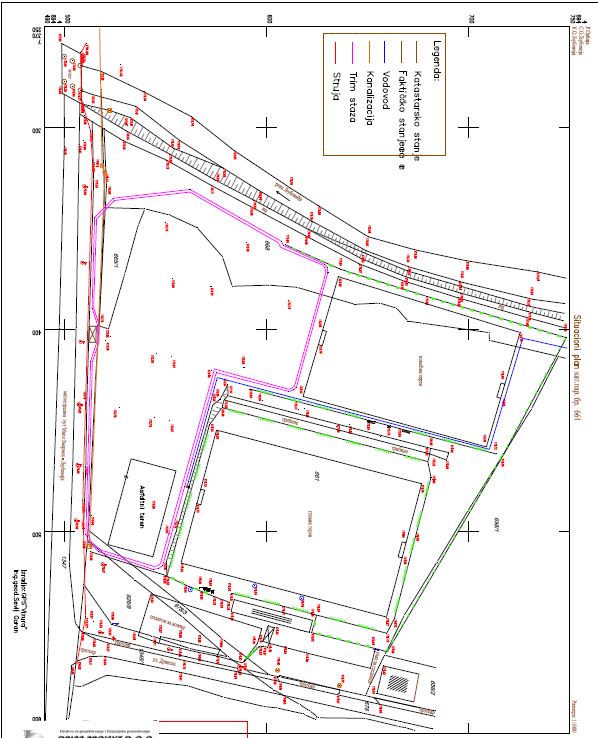 Namenjen prostor za otvorene bazeneIV Услови за учешће у поступку јавне набавке из члана 75. и 76. Закона о јавним набавкама и упутство како се доказује испуњеност тих условаУ погледу обавезних услова, понуђач у поступку јавне набавке мора доказати:да је регистован код надлежног органа, односно уписан у одговарајући регистар (чл. 75. ст. 1. тач. 1) Закона),да он и његов законски заступник није осуђиван за неко од кривичних дела као члан организоване криминалне групе, да није осуђиван за кривична дела против привреде, кривична дела против животне средине, кривично дело примања или давања мита, кривично дело преваре (чл. 75. ст. 1. тач. 2) Закона), да је измирио доспеле порезе, доприносе и друге јавне дажбине у складу са прописима Републике Србије или стране државе када има седиште на њеној територији (чл. 75. ст. 1. тач. 4) Закона),да је поштовао обавезе које произлазе из важећих прописа о заштити на раду, запошљавању и условима рада, заштити животне средине, као и да нема забрану обављања делатности која је на снази у време подношења понуде (чл. 75. ст. 2. Закона).Додатни услови У погледу додатних услова, понуђач у поступку јавне набавке мора доказати:Да располаже неопходним пословним капацитетом:-  да је у претходне 3 године (период од три године до објављивања позива за подношење понуда на Порталу јавних набавки) вршио услуге израде урбанистичких пројеката, као и да укупна вредност закључених и реализованих уговора о вршењу предметних услуга у посматраном периоду износи минимум 500.000,00 без ПДВ-а;Да располаже довољним кадровским капацитетом:-  да има запослено или ангажовано минимум једно лице, носиоца лиценце 200 – одговорни урбаниста за руковођење израдом урбанистичких планова и урбанистичких пројеката;Обилазак локације Понуђачи могу извршити обилазак локације и увид у документацију, сваког радног дана од 07-15 часова, најкасније до 12.10.2017. године, уз претходну најаву лицу за контакт: Милан Станојевић, дипл. просторни планер, тел. 015/561-411.Понуђач доставља писмено овлашћење којим овлашћује стручно лице да у име понуђача може да изврши обилазак локације и увид у документацију. Обилазак лоакције није обавезан.Упутство како се доказује испуњеност услова из члана 75. и 76. Закона о јавним набавкама Испуњеност обавезних услова (члан 75. став 1. тачке 1)-4) Закона) понуђач, у складу са чланом 77. став 4. Закона о јавним набавкама, доказује писаном изјавом датом под пуном материјалном и кривичном одговорношћу. Образац Изјаве је саставни елемент конкурсне документације (Образац 2 и 2а)Испуњеност услова из члана 75. став 2. Закона, понуђач доказује достављањем потписане и оверене Изјаве о поштовању обавеза које произлазе из важећих прописа о заштити на раду, запошљавању и условима рада, заштити животне средине и непостојању забране обављања делатности која је на снази у време подношења понуде (дата Изјава представља саставни елемент конкурсне документације, Образац 3).Испуњеност додатних услова понуђач доказује достављањем следећих доказа (наведени додатни услови се не доказују Изјавом):а) списак најважнијих закључених и реализованих уговора о вршењу услуга израде урбанистичких пројеката у претходне 3 године (период од 3 године до објављивања позива за подношење понуда у предметном поступку јавне набавке) – референт листа и потврде референтних наручилаца о извршеним услугама  (Обрасци 4 и 5 наведени у конкурсној документацији), б) Фотокопије закључених уговора наведених у референт листи;	в) Фотокопије захтеваних личних лиценци са потврдама Инжењерске коморе Србије да су носиоци лиценци чланови Инжењерске коморе Србије, као и да им одлуком Суда части издата лиценца није одузета. Потврде морају бити важећe на дан отварања понуда. Уколико је носилац лиценце у радном односу код понуђача (на одређено или неодређено време) као доказ доставити фотокопију уговора о раду и фотокопију М, М-А или другог одговарајућег обрасца (пријава-одјава на осигурање). Уколико носилац лиценце није у радном односу код понуђача, као доказ о ангажовању наведеног лица доставити фотокопију уговора којим се регулише рад ван радног односа (уговор о делу, уговор о обављању привремених и повремених послова, уговор о допунском раду или други уговор о ангажовању лица за потребе извршења услуга који су предмет ове јавне набавке),С обзиром да понуђач доставља изјаву из члана 77. став 4. Закона о јавним набавкама, наручилац може пре доношења одлуке о додели уговора, да захтева од понуђача чија је понуда оцењена као најповољнија да достави копију захтеваних доказа о испуњености обавезних услова, а може и да затражи на увид оригинал или оверену копију свих или појединих доказа о испуњености обавезних и додатних услова. Наручилац доказе може да затражи и од осталих понуђача.Ако понуђач у року од пет дана не достави захтеване доказе на претходно описан начин, наручилац ће његову понуду одбити као неприхватљиву.У случају да се наручилац определи да пре доношења одлуке о додели уговора захтева од најповољнијег понуђача достављање доказа о испуњености обавезних услова, понуђач исте доказује подношењем следећих докумената:Услов из чл. 75. ст. 1. тач. 1) Закона Доказ: Правна лица: Извод из регистра Агенције за привредне регистре, односно извод из регистра надлежног привредног суда; Предузетници: Извод из регистра Агенције за привредне регистре, односно извод из одговарајућег регистра.Услов из чл. 75. ст. 1. тач. 2) Закона Доказ: Правна лица: 1) Извод из казнене евиденције, односно уверењe Основног суда на чијем подручју се налази седиште домаћег правног лица, односно седиште представништва или огранка страног правног лица, којим се потврђује да правно лице није осуђивано за кривична дела против привреде, кривична дела против животне средине, кривично дело примања или давања мита, кривично дело преваре Напомена: Уколико уверење Основног суда не обухвата податке из казнене евиденције за кривична дела која су у надлежности редовног кривичног одељења Вишег суда, потребно је поред уверења Основног суда доставити и уверење Вишег суда на чијем подручју је седиште домаћег правног лица, односно седиште представништва или огранка страног правног лица, којом се потврђује да правно лице није осуђивано за кривична дела против привреде и кривично дело примања мита; 2) Извод из казнене евиденције Посебног одељења за организовани криминал Вишег суда у Београду, којим се потврђује да правно лице није осуђивано за неко од кривичних дела организованог криминала; 3) Извод из казнене евиденције, односно уверење надлежне полицијске управе МУП-а, којим се потврђује да законски заступник понуђача није осуђиван за кривична дела против привреде, кривична дела против животне средине, кривично дело примања или давања мита, кривично дело преваре и неко од кривичних дела организованог криминала (захтев се може поднети према месту рођења или према месту пребивалишта законског заступника). Уколико понуђач има више законских заступника дужан је да достави доказ за сваког од њих.  Предузетници и физичка лица: Извод из казнене евиденције, односно уверење надлежне полицијске управе МУП-а, којим се потврђује да није осуђиван за неко од кривичних дела као члан организоване криминалне групе, да није осуђиван за кривична дела против привреде, кривична дела против животне средине, кривично дело примања или давања мита, кривично дело преваре (захтев се може поднети према месту рођења или према месту пребивалишта).Доказ не може бити старији од два месеца пре отварања понуда. Услов из чл. 75. ст. 1. тач. 4) Закона Доказ: Уверење Пореске управе Министарства финансија да је измирио доспеле порезе и доприносе и уверење надлежне управе локалне самоуправе да је измирио обавезе по основу изворних локалних јавних прихода или потврду надлежног органа да се понуђач налази у поступку приватизације. Доказ не може бити старији од два месеца пре отварања понуда.Понуђачи који су регистровани у Регистру понуђача који води Агенција за привредне регистре не достављају доказе о испуњености услова из члана 75. ст. 1. тач. 1) до 4) ЗЈН, сходно чл. 78. ЗЈН. 	Понуђач није дужан да доставља доказе који су јавно доступни на интернет страницама надлежних органа и то:доказ из члана 75. став 1. тачка 1) ЗЈН понуђачи који су регистровани у регистру који води Агенција за привредне регистре не морају да доставе, јер је јавно доступан на интернет стреници Агенције за привредне регистре - www.apr.gov.rs . Наручилац задржава право да непосредно изврши проверу свих података из обавезних услова уколико сматра да је то неопходно. Понуђач је дужан да за подизвођаче достави доказе о испуњености обавезних услова из члана 75. став 1. тач 1) до 4) Закона о јавним набавкама. Понуду може поднети група понуђача. Сваки понуђач из групе понуђача мора да испуни обавезне услове из члана 75. став 1. тач. 1) до 4) Закона.V Критеријум за доделу уговораКритеријум за доделу уговораИзбор најповољније понуде наручилац ће извршити применом критеријума ,,најнижа понуђена цена“.Елементи критеријума, односно начин на основу којих ће наручилац извршити доделу уговора у ситуацији када постоје две или више понуда са истом понуђеном ценомУколико две или више понуда имају исту најнижу понуђену цену, као најповољнија биће изабрана понуда оног понуђача који је понудио краћи рок израде пројектне документације. У случају истог понуђеног рока израде, као најповољнија биће изабрана понуда оног понуђача који је понудио дужи рок плаћања. Уколико ни након примене горе наведеног резервног елемента критеријума није могуће донети одлуку о додели уговора, наручилац ће уговор доделити понуђачу који буде извучен путем жреба. Наручилац ће писмено обавестити све понуђаче који су поднели понуде о датуму када ће се одржати извлачење путем жреба. Жребом ће бити обухваћене само оне понуде које имају једнаку најнижу понуђену цену, исти рок испоруке и исти рок плаћања. Извлачење путем жреба наручилац ће извршити јавно, у присуству понуђача, и то тако што ће називе понуђача исписати на одвојеним папирима, који су исте величине и боје, те ће све те папире ставити у провидну кутију одакле ће извући само један папир. Понуђачу чији назив буде на извученом папиру ће бити додељен уговор. Понуђачима који не присуствују овом поступку, наручилац ће доставити записник извлачења путем жреба.VI Упутство понуђачима како да сачину понуду Подаци о језику на коме понуда мора бити састављена Понуда мора бити састављена на српском језику.Посебни захтеви у погледу начина сачињавања понуде и попуњавања образаца Понуђач је дужан да, на начин дефинисан конкурсном документацијом, попуни, овери печатом и потпише све обрасце из конкурсне документације.  Обрасце Понуђач мора попунити читко, односно дужан је уписати податке у, за њих предвиђена празна поља или заокружити већ дате елементе у обрасцима, тако да обрасци буду у потпуности попуњени, а садржај јасан и недвосмилен. Допуштено је електронско попуњавање образаца (на рачунару).На сваком обрасцу конкурсне документације је наведено ко је дужан да образац овери печатом и потпише и то: - Уколико понуду подноси понуђач који наступа самостално, сваки образац мора бити оверен и потписан од стране овлашћеног лица понуђача; - Уколико понуду подноси понуђач који наступа са подизвођачем, обрасци који се односе на подизвођаче могу бити оверени и потписани од стране овлашћеног лица понуђача или од стране овлашћеног лица подизвођача, изузев Изјаве о испуњавању услова из чл. 75. Закона која мора бити потписана од стране овлашћеног лица подизвођача и оверена печатом. - Уколико понуду подноси група понуђача, обрасци који се односе на члана групе могу бити оверени и потписани  од стране овлашћеног лица овлашћеног члана групе понуђача или овлашћеног лица члана групе понуђача (изузев Изјаве о испуњавању услова из чл. 75. став 1. Закона, Изјаве о поштовању обавеза из члана 75. став 2. Закона и Изјаве о независној понуди које морају бити потписане и оверене печатом од стране сваког понуђача из групе понуђача).Обрасце који су у конкретном случају непримењиви, понуђач није дужан да попуни, као ни да овери и потпише. Понуда се сачињава у писаном облику, у једном примерку, у затвореној коверти, на обрасцу из Конкурсне документације и мора бити јасна и недвосмислена, читко попуњена и оверена и потписана од стране овлашћеног лица понуђача (лице овлашћено за заступање).Понуда мора да садржи:Оверен и потписан Образац понуде – Образац 1 Оверену и потписану Изјаву о испуњавању услова из члана 75. став 1. Закона – Образац 2,Оверену и потписану Изјаву подизвођача о испуњавању услова из члана 75. Закона (у случају да понуђач наступа са подизвођачем) – Образац 2а, Оверену и потписану Изјаву о испуњавању услова из члана 75. став 2. Закона – Образац 3,Оверен и потписан Образац референт листе са потврдама референтних наручилаца – Образац 4 и Образац 5  са фотокопијама уговора наведених у референт листи,Оверен и потписан Образац структуре цене са упутством како да се попуни – Образац 6,Оверен и потписан Образац техничке спецификације услуга (Пројектни задатак) - Образац 7 Оверен и потписан Модел уговора – Образац 8 Оверен и потписан Образац трошкова припреме понуде (достављање овог обрасца није обавезно) – Образац 9,Оверен и потписан Образац изјаве о независној понуди – Образац 10,Оверен и потписан Образац изјаве о достављању менице за добро извршење посла – Образац 11 Оверен и потписан Образац изјаве о извршеном обиласку локације – Образац 13 (уколико је понуђач извршио обилазак локације) Фотокопија захтеване личне лиценце са потврдом Инжењерске коморе Србије да је носилац лиценце члан Инжењерске коморе Србије, као и да му одлуком Суда части издата лиценца није одузета (потврда мора бити важећа на дан отварања понуда) и захтевана документација о радном односу или ангажовању наведених лица Споразум учесника о заједничком подношењу понуде (у случају подношења заједничке понуде).Понуде се подносе у затвореној коверти са назнаком „Понуда – НЕ ОТВАРАТИ – јавна набавка услуга израде Урбанистичког пројекта уређења дела катастарске парцеле бр. 661 КО Љубовија, ради изградње базена, редни број ЈН 35/2017“. Понуђач је дужан да на коверти назначи назив, адресу, телефон и контакт особу. Понуде се достављају путем поште или лично сваког радног дана 07,00 -15,00 часова, на адресу Наручиоца – Општинска управа општине Љубовија, Војводе Мишића 45, 15320 Љубовија.Крајњи рок за подношење понуда је 13.10.2017. године до 13,00 часова.Понуде које стигну после рока наведеног у претходном ставу сматраће се неблаговременим. Ако је поднета неблаговремена понуда, наручилац ће је по окончању поступка отварања вратити неотворену понуђачу, са назнаком да је понуда поднета неблаговремено.Место, време и начин отварања понудаЈавно отварање понуда обавиће се дана 13.10.2017. године у 13,30 часова у просторијама Општинске управе општине Љубовија, Војводе Мишића 45, Љубовија, уз присуство овлашћених представника понуђача. Поступак отварања понуда спроводи Комисија образована решењем Наручиоца.Представници понуђача који присуствују јавном отварању понуда, морају да доставе Комисији заведено и оверено овлашћење за учешће у поступку отварања предметне јавне набавке, у противном наступају као јавност и не могу предузимати активне радње у поступку (потписивање записника, истицање приговора и др). Обавештење о могућности да понуђач може да поднесе понуду за једну или више партија и упутство о начину на који понуда мора да буде поднета, уколико је предмет јавне набавке обликован у више партијаПредмет јавне набавке није обликован по партијама.  Понуда са варијантама	Понуда са варијантама није дозвољена.Начин измене, допуне и повлачења понуде понуде Понуђач може да измени, допуни или повуче понуду писаним обавештењем пре истека рока за подношење понуда.Свако обавештење о изменама, допунама или опозиву понуде се подноси у засебној затвореној коверти, на исти начин на који се доставља понуда, са назнаком “Измена понуде”, „Допуна понуде“, “Опозив понуде” или „Измена и допуна понуде“   за јавну набавку бр. 35/2017 – услуга израде Урбанистичког пројекта уређења дела катастарске парцеле бр. 661 КО Љубовија, ради изградње базена (НЕ ОТВАРАТИ). Понуђач је дужан да на коверти назначи назив, адресу, телефон и контакт особу. Измена или повлачење понуде се доставља путем поште или лично сваког радног дана 07,00 - 15,00 часова, на адресу Наручиоца – Општинска управа општине Љубовија, Војводе Мишића 45, 15320 Љубовија.Понуда не може бити измењена после истека рока за подношење понуда.Уколико се измена понуде односи на понуђену цену, цена мора бити изражена у динарском износу, а не у процентима.Понуда са подизвођачем - захтев да понуђач, уколико ангажује подизвођача, наведе у својој понуди проценат укупне вредности набавке који ће поверити подизвођачу, део предмета набавке који ће извршити преко подизвођача, као и правила поступања наручиоца у случају да се доспела потраживања преносе директно подизвођачуПонуђач је дужан да у понуди наведе да ли ће извршење јавне набавке делимично поверити подизвођачу и да наведе у својој понуди, проценат укупне вредности набавке који ће поверити подизвођачу, а који не може бити већи од 50 % као и део предмета набавке који ће извршити преко подизвођача.Ако понуђач у понуди наведе да ће делимично извршење набавке поверити подизвођачу, дужан је да наведе назив подизвођача, а уколико уговор између наручиоца и понуђача буде закључен, тај подизвођач ће бити наведен у уговору.Понуђач је дужан да наручиоцу, на његов захтев, омогући приступ код подизвођача ради утврђивања испуњености услова.Понуђач је дужан да за подизвођаче достави доказе о испуњености обавезних услова из члана 75. став 1. тач 1) до 4) Закона о јавним набавкама.Понуђач, односно добављач у потпуности одговара наручиоцу за извршење обавеза из поступка јавне набавке, односно за извршење уговорних обавеза, без обзира на број подизвођача.Наручилац може на захтев подизвођача и где природа предмета набавке то дозвољава пренети доспела потраживања директно подизвођачу, за део набавке која се извршава преко тог подизвођача.Добављач не може ангажовати као подизвођача лице које није навео у понуди. Добављач може ангажовати као подизвођача лице које није навео у понуди, ако је на страни подизвођача након подношења понуде настала трајнија неспособност плаћања, ако то лице испуњава све услове одређене за подизвођача и уколико добије претходну сагласност наручиоца.Заједничка понуда - обавештење о томе да је саставни део заједничке понуде споразум којим се понуђачи из групе међусобно и према наручиоцу обавезују на извршење јавне набавкеПонуду може поднети група понуђача. Сваки понуђач из групе понуђача мора да испуни обавезне услове из члана 75. став 1. тач. 1) до 4) Закона, а додатне услове испуњавају заједно, осим ако наручилац из оправданих разлога не одреди другачије.Саставни део заједничке понуде је споразум којим се понуђачи из групе међусобно и према наручиоцу обавезују на извршење јавне набавке, а који обавезно садржи податке о који обавезно садржи податке из члана 81. ст. 4. тач. 1) до 2) Закона и то:  податке о члану групе који ће бити носилац посла, односно који ће поднети понуду и који ће заступати групу понуђача пред наручиоцем, опис послова сваког од понуђача из групе понуђача у извршењу уговора.У складу са чланом 81. став 5. Закона, споразумом је потребно уредити и регулисати следећа питања, односно навести податке о:понуђачу који ће у име групе потписивати образце из конкурсне документације,понуђачу који ће у име групе понуђача потписати уговор, понуђачу који ће у име групе понуђача дати средство обезбеђења, понуђачу који ће издати рачун, рачуну на који ће бити извршено плаћање.Наручилац не може од групе понуђача да захтева да се повезују у одређени правни облик како би могли да поднесу заједничку понуду.Понуђачи који поднесу заједничку понуду одговарају неограничено солидарно према наручиоцу.Измене и допуне конкурсне документацијеАко у року предвиђеном за подношење понуде измени или допуни конкурсну документацију, Наручилац ће без одлагања, те измене или допуне  објавити на Порталу јавних набавки и сајту www.ljubovija.rs на коме је објављена и конкурсна документација. Понуде се припремају у складу са конкурсном документацијом и изменама и допунама конкурсне документације. Измене и допуне конкурсне документације важиће само уколико су учињене у писаној форми. Усмене изјаве или изјаве дате на било који други начин од стране Наручиоца, неће ни у ком погледу обавезивати Наручиоца. У случају измене или допуне конкурсне документације од стране наручиоца осам или мање дана пре истека рока за подношење понуда, наручилац ће продужити рок за подношење понуда.Самостално подношење понуде Понуђач може да поднесе само једну понуду, односно понуду може поднети понуђач који наступа самостално.Понуђач који је самостално поднео понуду, не може истовремено да учествује у заједничкој понуди или као подизвођач, нити исто лице може учествовати у више заједничких понуда. Наручилац је дужан да одбије све понуде које су поднете супротно наведеној забрани. Начин и услови плаћања, рок израде пројектне документације, рок важења понудеПлаћање се врши уплатом на рачун понуђача (извршиоца услуге), року од максимално 45 дана од завршетка посла и испостављања рачуна. Понуђачу није дозвољено да захтева аванс.Рок израде пројектне документације износи максимум 30 календарских дана.Рок важења понуде је минимум 60 дана од дана јавног отварања понуда (за сваку партију).	У случају да понуђач наведе краћи рок важења понуде, понуда ће бити одбијена, као неодговарајућа.У случају истека рока важења понуде, наручилац је дужан да у писаном облику затражи од понуђача продужење рока важења понуде. Понуђач који прихвати захтев за продужење рока важења понуде не може мењати понуду.Валута и цена у понуди;Цене у понуди се исказују у динарима, без пореза на додату вредност (ПДВ) и са ПДВ-ом, као и са урачунатим свим трошковима које понуђач има у реализацији предметне јавне набавке.За оцену понуде узимаће се у обзир укупна понуђена цена без пореза на додату вредност.Цене које понуди понуђач биће фиксне током извршења уговора.Ако је у понуди исказана неуобичајено ниска цена, наручилац ће поступити у складу са чланом 92. Закона о јавним набавкама.Подаци о врсти, садржини, начину подношења, висини и роковима обезбеђења испуњења обавеза понуђачаИзабрани понуђач је дужан да приликом потписивања уговора или најкасније 3 (три) дана од потписавања достави бланко сопствену меницу за добро извршење посла у износу од 10% вредности уговора (без ПДВ-а), са попуњеним и овереним меничним овлашћењем и роком важења 20 дана дужим од уговореног рока за извршење посла. Меница мора бити безусловна и платива на први позив, са клаузулом „без протеста“. Ако се за време трајања уговора промене рокови за извршење уговорне обавезе, средство обезбеђења за добро извршење посла мора да се продужи. Уз меницу за добро извршење посла мора бити достављена и оверена копија картона депонованих потписа, издатог од стране пословне банке. Картон депонованих потписа који се прилаже мора да буде издат од пословне банке коју понуђач наводи у меничном овлашћењу – писму.Потребно је уз меницу доставити и потврду да је меница евидентирана у регистру меница и овлашћења који води НБС (попуњен захтев за регистрацију менице). Меница треба да буду оверена печатом и потписана од стране лица овлашћеног за заступање у десном доњем углу на претпоследњој линији. Потпис овлашћеног лица на меници и меничном овлашћењу – писму мора бити идентичан са потписом или потписима са картона депонованих потписа. У случају промене лица овлашћеног за заступање менично овлашћење – писмо остаје на снази. По извршењу свих уговорних обавеза понуђача средства финансијског обезбеђења ће бити враћена.Поверљиви подаци Предметна набавка не садржи поверљиве информације које наручилац ставља на располагање.Додатне информације и појашњења Заинтересовано лице може, у писаном облику, тражити од Наручиоца додатне информације или појашњења у вези са припремањем и подношењем понуде, најкасније пет дана пре истека рока за подношење понуде, при чему може да укаже и на евентуално уочене недостатке и неправилности у конкурсној документацији. Особа за контакт је Ана Радоичић, телефон 015/561-411, факс 015/562-870, сваког радног дана 07.00 – 15.00 часова.Наручилац ће у року од 3 (три) дана од дана пријема захтева за додатним информацијама или појашњењима конкурсне документације, одговор објавити на Порталу јавних набавки и на својој интернет страници.Тражење додатних информација или појашњења телефоном није дозвољено.Комуникација Комуникација се у поступку јавне набавке и у вези са обављањем послова јавних набавки одвија писаним путем, односно путем поште, електронске поште или факсом.Ако је документ из поступка јавне набавке достављен од стране наручиоца или понуђача путем електронске поште или факсом, страна која је извршила достављање дужна је да од друге стране захтева да на исти начин потврди пријем тог документа, што је друга страна дужна и да учини када је то неопходно као доказ да је извршено достављање.Додатна објашњења од понуђача после отварања понуда, контрола код понуђача и подизвођача Наручилац може писаним путем да захтева од понуђача додатна објашњења која ће му помоћи при прегледу, вредновању и упоређивању понуда, а може да врши и контролу (увид) код понуђача,  односно његових подизвођача. Наручилац може, уз сагласност понуђача, да изврши исправке рачунских грешака уочених приликом разматрања понуде по окончаном поступку оварања понуда. У случају разлике између јединичне и укупне цене, меродавна је јединична цена. Ако се понуђач не сагласи са исправком рачунских грешака, Наручилац ће његову понуду одбити као неприхватљиву.Ако наручилац оцени да понуда садржи неуобичајено ниску цену, дужан је да од понуђача захтева детаљно образложење свих њених саставних делова које сматра меродавним, а нарочито наводе у погледу економике начина градње, производње или изабраних техничких решења, у погледу изузетно повољних услова који понуђачу стоје на располагању за извршење уговора или у погледу оригиналности производа, услуга или радова које понуђач нуди. Неуобичајено ниска цена у смислу овог закона је понуђена цена која значајно одступа у односу на тржишно упоредиву цену и изазива сумњу у могућност извршења јавне набавке у складу са понуђеним условима. Разлози због којих понуда може бити одбијена Наручилац може одбити понуду уколико поседује доказ да је понуђач у претходне три године пре објављивања позива за подношење понуда у поступку јавне набавке:поступао супротно забрани из члана 23. и 25. Закона о јавним набавкама;учинио повреду конкуренције;доставио неистините податке у понуди или без оправданих разлога одбио да закључи уговор о јавној набавци, након што му је уговор додељен,одбио да достави доказе и средства обезбеђења на ша се у понуди обавезао.Наручилац може да одбије понуду уколико поседује доказ који потврђује да понуђач није испуњавао своје обавезе по раније закљученим уговорима о јавним набавкама који су се односили на исти предмет набавке, за период од претходне три године пре објављивања позива за подношење понуда. Доказ може бити: правоснажна судска одлука или коначна одлука другог надлежног органа;исправа о реализованом средству обезбеђења испуњења обавеза у поступку јавне набавке или испуњења уговорних обавеза;исправа о наплаћеној уговорној казни;рекламације потрошача, односно корисника, ако нису отклоњене у уговореном року;извештај надзорног органа о изведеним радовима који нису у складу са пројектом, односно уговором;изјава о раскиду уговора због неиспуњења битних елемената уговора дата на начин и под условима предвиђеним законом којим се уређују облигациони односи;доказ о ангажовању на извршењу уговора о јавној набавци лица која нису означена у понуди као подизвођачи, односно чланови групе понуђача;други одговарајући доказ примерен предмету јавне набавке, који се односи на испуњење обавеза у ранијим поступцима јавне набавке или по раније закљученим уговорима о јавним набавкама.Наручилац може одбити понуду ако поседује правноснажну судску одлуку или коначну одлуку другог надлежног органа, која се односи на поступак који је спровео или уговор који је закључио и други наручилац акоје предмет јавне набавке истоврстан.Наручилац ће одбити понуду ако неприхватљива, тј. ако не испуњава услове дефинисане чланом 3. тачком 33) Закона о јавним набавкама.Прихватљива понуда је понуда која је благовремена, коју наручилац није одбио због битних недостатака, која је одговарајућа, која не ограничава, нити условљава права наручиоца или обавезе понуђача и која не прелази износ процењене вредности јавне набавке.На основу члана 106. Закона, наручилац ће одбити понуду ако садржи битне недостатке и то ако:понуђач не докаже да испуњава обавезне услове за учешће;2)	понуђач не докаже да испуњава додатне услове;3)	је понуђени рок важења понуде краћи од прописаног;4)	понуда садржи друге недостатке због којих није могуће утврдити стварну садржину понуде или није могуће упоредити је са другим понудама.Рок за доношење одлукеНаручилац ће одлуку о додели уговора донети најкасније у року од 10 дана од дана јавног отварања понуда.Захтев за заштиту права понуђача Захтев за заштиту права може да поднесе понуђач, односно заинтересовано лице, који има интерес за доделу уговора у конкретном поступку јавне набавке и који је претрпео или би могао да претрпи штету због поступања наручиоца противно одредбама Закона. Захтев за заштиту права подноси се наручиоцу, а копија се истовремено доставља Републичкој комисији. Захтев за заштиту права се доставља непосредно или препорученом пошиљком са повратницом. Захтев за заштиту права се може поднети у току целог поступка јавне набавке, против сваке радње наручиоца, осим уколико Законом није другачије одређено. О поднетом захтеву за заштиту права наручилац објављује обавештење на Порталу јавних набавки и на својој интернет страници, најкасније у року од 2 дана од дана пријема захтева.Уколико се захтевом за заштиту права оспорава врста поступка, садржина позива за подношење понуда или конкурсне документације, захтев ће се сматрати благовременим уколико је примљен од стране наручиоца најкасније 3 дана пре истека рока за подношење понуда, без обзира на начин достављања и уколико је подносилац захтева у складу са чланом 63. став 2. Закона указао наручиоцу на евентуалне недостатке и неправилности, а наручилац исте није отклонио.Захтев за заштиту права којим се оспоравају радње које наручилац предузме пре истека рока за подношење понуда, а након истека рока из претходног пасуса, сматраће се благовременим уколико је поднет најкасније до истека рока за подношење понуда.После доношења одлуке о додели уговора из чл. 108. Закона или одлуке о обустави поступка јавне набавке из чл. 109. Закона, рок за подношење захтева за заштиту права је 5 дана од дана објављивања одлуке на Порталу јавних набавки. Захтевом за заштиту права не могу се оспоравати радње наручиоца предузете у поступку јавне набавке ако су подносиоцу захтева били или могли бити познати разлози за његово подношење пре истека рока за подношење захтева, а подносилац захтева га није поднео пре истека тог рока. Ако је у истом поступку јавне набавке поново поднет захтев за заштиту права од стране истог подносиоца захтева, у том захтеву се не могу оспоравати радње наручиоца за које је подносилац захтева знао или могао знати приликом подношења претходног захтева. Захтев за заштиту права не задржава даље активности наручиоца у поступку јавне набавке у складу са одредбама 150. Закона.Наручилац може да одлучи да заустави даље активности у случају подношења захтева за заштиту права, при чему је дужан да у обавештењу о поднетом захтеву за заштиту права наведе да зауставља даље активности у поступку јавне набавке.Подносилац захтева је дужан да на рачун буџета Републике Србије уплати таксу у изнoсу од 60.000,00 динара на следећи начин:број рачуна: 840-30678845-06,шифра плаћања: 153 или 253,позив на број: 35-2017,сврха уплате: Такса за ЗЗП; назив наручиоца: Општинска управа општине Љубовија; ЈН 35/2017;назив уплатиоца;корисник: буџет Републике Србије.Детаљно упутство о уплати таксе се може преузети са web адресе:http://www.kjn.gov.rs/ci/uputstvo-o-uplati-republicke-administrativne-takse.htmПоступак заштите права понуђача регулисан је одредбама чл. 138. - 167. Закона.Рок за закључење уговора Уговор о јавној набавци наручилац ће доставити понуђачу којем је додељен уговор у року од 8 дана од дана протека рока за подношење захтева за заштиту права из члана 149. Закона. Уколико је поднета само једна понуда наручилац може закључити уговор пре истека рока за подношење захтева за заштиту права, у складу са чланом 112. став 2. тачка 5) Закона.У случају да понуђач чија је понуда изабрана као најповољнија одбије да закључи уговор, наручилац може закључити уговор са првим следећим најповољнијим понуђачем. ОБРАЗАЦ 1 – ОБРАЗАЦ ПОНУДЕ ПОДАЦИ О ПОНУЂАЧУПОНУДУ ПОДНОСИ: ПОДАЦИ О ПОДИЗВОЂАЧУНапомена: Табелу „Подаци о подизвођачу“ попуњавају само они понуђачи који подносе  понуду са подизвођачем, а уколико има већи број подизвођача од места предвиђених у табели, потребно је да се наведени образац копира у довољном броју примерака, да се попуни и достави за сваког подизвођача.ПОДАЦИ О УЧЕСНИКУ У ЗАЈЕДНИЧКОЈ ПОНУДИНапомена: Табелу „Подаци о учеснику у заједничкој понуди“ попуњавају само они понуђачи који подносе заједничку понуду, а уколико има већи број учесника у заједничкој понуди од места предвиђених у табели, потребно је да се наведени образац копира у довољном броју примерака, да се попуни и достави за сваког понуђача који је учесник у заједничкој понуди.ПОНУДА П О Н У Д АЗА ЈАВНУ НАБАВКУ:Услуга израде Урбанистичког пројекта уређења дела катастарске парцеле бр. 661 КО Љубовија, ради изградње базена   Број јавне набавке: 35/2017Број понуде: ___________________  	Датум понуде:_____. ______.2017.                    (заводни број понуђача)ВРЕДНОСТ ПОНУДЕ:РОК ИЗВРШЕЊА УСЛУГЕ: __________календарских дана од закључења уговора (максимално 30 календарских дана).УСЛОВИ ПЛАЋАЊА:Плаћање се врши у року од _________ дана од завршетка посла и испостављања рачуна (максимално 45 дана). Понуђачу није дозвољено да захтева аванс.ВАЖНОСТ ПОНУДЕ: ______ (минимум 60) дана од дана отварања понуде.ПОДАЦИ О ПРОЦЕНТУ УКУПНЕ ВРЕДНОСТИ НАБАВКЕ КОЈИ ЋЕ ПОВЕРИТИ ПОДИЗВОЂАЧУ И ДЕО ПРЕДМЕТА НАБАВКЕ КОЈИ ЋЕ ИЗВРШИТИ ПРЕКО ПОДИЗВОЂАЧА:/ табелу треба попунити само у случају подизвођача/НАПОМЕНА ПОНУЂАЧА: ________________________________________________________________________________________________________________________________________________________________________________________________________________________________________________________________________________________________________________________________________________________________________________________________________________________________________________________________________________________________________________________________________________________________________________________    Датум:                                                                                                           __________2017. године                                                      Потпис овлашћеног  лица                                                                             М.П.           _______________________ОБРАЗАЦ 2 – ИЗЈАВА ПОНУЂАЧА О ИСПУЊАВАЊУ УСЛОВА ИЗ ЧЛ. 75. СТАВ 1 ЗАКОНА У ПОСТУПКУ ЈАВНЕ НАБАВКЕ МАЛЕ ВРЕДНОСТИУ складу са чланом 77. став 4. Закона о јавним набавкама („Службени гласник РС“ бр. 124/2012, 14/2015, 68/2015), под пуном материјалном и кривичном одговорношћу, као заступник понуђача, дајем следећуИ З Ј А В УПонуђач _________________________________________, са пословном седиштем у _____________________, улица ____________________________ бр. ___, испуњава обавезне услове дефинисане конкурсном документацијом у поступку јавне набавке мале вредности - Услуга израде Урбанистичког пројекта уређења дела катастарске парцеле бр. 661 КО Љубовија, ради изградње базена, редни број ЈН 35/2017, тј. услове наведене у члану 75. став 1. Закона о јавним набавкама („Службени гласник РС“ бр. 124/2012, 14/2015, 68/2015) и то:Понуђач је регистован код надлежног органа, односно уписан у одговарајући регистар;Понуђач и његов законски заступник није осуђиван за неко од кривичних дела као члан организоване криминалне групе, није осуђиван за кривична дела против привреде, кривична дела против животне средине, кривично дело примања или давања мита, кривично дело преваре;Понуђач је измирио доспеле порезе, доприносе и друге јавне дажбине у складу са прописима Републике Србије или стране државе када има седиште на њеној територији.	               Потпис овлашћеног  лицаМесто: __________________                                                 Датум: ____________. године                                                 M.П.         _______________________Напомена:Уколико понуду подноси група понуђача, Изјава мора бити потписана од стране овлашћеног лица сваког понуђача из групе понуђача и оверена печатом.ОБРАЗАЦ 2а – ИЗЈАВА ПОДИЗВОЂАЧА О ИСПУЊАВАЊУ УСЛОВА ИЗ ЧЛ. 75. ЗАКОНА У ПОСТУПКУ ЈАВНЕ НАБАВКЕ МАЛЕ ВРЕДНОСТИУ складу са чланом 77. став 4. Закона о јавним набавкама („Службени гласник РС“ бр. 124/2012, 14/2015, 68/2015), под пуном материјалном и кривичном одговорношћу, као заступник подизвођача, дајем следећуИ З Ј А В УПодизвођач _________________________________________, са пословном седиштем у _____________________, улица ____________________________ бр. ___, испуњава обавезне услове из члана 75. Закона о јавним набавкама („Службени гласник РС“ бр. 124/2012, 14/2015, 68/2015), односно услове дефинисане конкурсном документацијом у поступку јавне набавке мале вредности – Услуга израде Урбанистичког пројекта уређења дела катастарске парцеле бр. 661 КО Љубовија, ради изградње базена, редни број ЈН  35/2017, и то:Подизвођач је регистован код надлежног органа, односно уписан у одговарајући регистар;Подизвођач и његов законски заступник није осуђиван за неко од кривичних дела као члан организоване криминалне групе, није осуђиван за кривична дела против привреде, кривична дела против животне средине, кривично дело примања или давања мита, кривично дело преваре;Подизвођач је измирио доспеле порезе, доприносе и друге јавне дажбине у складу са прописима Републике Србије или стране државе када има седиште на њеној територији,Подизвођач је поштовао обавезе које произлазе из важећих прописа о заштити на раду, запошљавању и условима рада, заштити животне средине и нема забрану обављања делатности која је на снази у време подношења понуде за предметну јавну набавку.	               Потпис овлашћеног  лицаМесто: __________________                                                 Датум: ____________. године                                                 M.П.         _______________________Напомена:Уколико понуђач подноси понуду са подизвођачем, Изјава мора бити потписана од стране овлашћеног лица подизвођача и оверена печатом.ОБРАЗАЦ 3 - ИЗЈАВА О ПОШТОВАЊУ ОБАВЕЗА ИЗ ЧЛАНА 75. СТАВ 2. ЗАКОНА О ЈАВНИМ НАБАВКАМАУ вези члана 75. став 2. Закона о јавним набавкама („Службени гласник РС“ бр. 124/2012, 14/2015, 68/2015), као заступник понуђача дајем следећу И З Ј А В УПонуђач______________________________________________________________(навести назив понуђача) у поступку јавне набавке мале вредности - Услуга услуга израде Урбанистичког пројекта уређења дела катастарске парцеле бр. 661 КО Љубовија, ради изградње базена, редни број ЈН 35/2017, поштовао је обавезе које произлазе из важећих прописа о заштити на раду, запошљавању и условима рада, заштити животне средине и нема забрану обављања делатности која је на снази у време подношења понуда.          Датум 		              Понуђач_______________________                       М.П.                               ____________________Напомена: Уколико понуду подноси група понуђача, Изјава мора бити потписана од стране овлашћеног лица сваког понуђача из групе понуђача и оверена печатом.ОБРАЗАЦ 4 - СПЕЦИФИКАЦИЈА РЕФЕРЕНТНЕ ЛИСТЕ Понуђач ___________________________________________________________________ са седиштем у _______________________, под пуном материјалном и кривичном одговорношћу доставља:РЕФЕРЕНТ ЛИСТА - СПИСАК ИЗВРШЕНИХ УСЛУГА ПРОЈЕКТОВАЊАНапомена: Референтну листу ископирати у довољном броју примерака. Наручилац задржава право да провери истинитост увидом у документацију понуђача и код наведених наручилаца.	               Потпис овлашћеног  лицаДатум:                                                 _____________. године                                                 M.П.         _______________________ОБРАЗАЦ 5 -  ПОТВРДА О ЗАКЉУЧЕНИМ УГОВОРИМА ПОТВРДА О ЗАКЉУЧЕНИМ УГОВОРИМА	Овим потврђујемо да су током претходне 3 (три) године са фирмом: ___________________________________________________________________________ 					(назив понуђача) закључени и реализовани следећи уговори о вршењу услуга израде урбанистичког пројекта:Потврда се издаје ради учешћа у поступку јавне набавке и за друге сврхе се не може користити.потврду ископирати у довољном броју примерака оверених од стране наручилаца радова и доставити фотокопиране;вредности из оверених потврда унети у спецификацију референтне листе и доставити уз понуду;потврда може бити издата и на меморандуму наручиоца, али мора садржати све елементе обрасца потврде о закљученим уговорима.Датум:								  Потпис овлашћеног  лица_____________. године			     М.П.	  _______________________ ОБРАЗАЦ 6 – ОБРАЗАЦ СТРУКТУРЕ ЦЕНЕ СА УПУТСТВОМ КАКО ДА СЕ ПОПУНИ Упутство за попуњавање обрасца структуре цене:у колони 3. уписати укупну вредност пројектне документације без ПДВ-а,у колони 4. уписати износ обрачунатог ПДВ-а, након обрачунавања ПДВ-а, у последњој колони табеле навести укупну вредност пројектне документације са ПДВ-ом.У _____________,_____________. године								  Потпис овлашћеног лица						М.П                _______________________ОБРАЗАЦ 7 – ТЕХНИЧКА СПЕЦИФИКАЦИЈА УСЛУГА                              (ПРОЈЕКТНИ ЗАДАТАК) ПРОЈЕКТНИ ЗАДАТАКЗа израду Урбанистичког пројекта уређења дела катастарске парцеле бр. 661 КО Љубовија, ради изградње базена ПРОЈЕКТНИ ЗАДАТАКНа урбанистичкој локацији кат.број 661 КО Љубовија општина Љубовија у непосредној близини улаза у град Љубовију , са леве стране Дринске улице , а у  склопу спортских терена ФК “Дрина” правцем исток запад дуж десне ивице државног пута Иб реда број 28 правцем Љубовија –Зворник, јужном страном главног фудбалског терена И западном страном мултифункционалног терена  испројектовати јавни отворени пливачки базен са садржајима који омогућују нормално функционисање како базена тако И целог комплекса капацитета 300-400 активних корисника у току летњих услова коришћења на површини од око 3000м2. Базен, мора пружити и одређени степен интиме и мира посетиоцима, као и околни садржај, који, такође, мора бити у служби тог циља-урбанистички сегмент базена и целог комплекса мора омогућити одмор од свакодневице у граду. У функционалном смислу објекат базена мора бити јасно дефинисан, тј. морају се у потпуности одвојити простори намењени гостима и особљу (управи базена) са независним прилазом са парцеле број 626/8 КО Читлук у димензији до 5,00м за ограничено коришћење у условима снабдевања И евентуалних интервенција, како би осећај приватности код посетилаца био још више изражен.Обавезна је доминирајућа приземна спратност код пратећих објеката,са пројектованим простором на насипу (на коту +175,00) у односу на постојећу коту мултифункционалног терена.Лоцирање пратећих објеката би било идеално испројектовати дуж описане десне ивице државног пута Иб реда правцем исток запад И тим блоком оивичити простор партера И базена те на тај начин остварити потребну интиму пројектованог простора .Пројектовани простор оградити оградом према условима  ПГР-а Љубовија.Енергетско-технички блок треба издвојити и удаљити од пратећих објекта, а идеална позиција била би измедју два базена чија би се таваница користила као плажа при чему треба водити рачуна о нивоу подземних вода од реке Љубовидје И реке Дрине. Паркирање решити пре уласка у парцелу број 661 КО Љубовија, а на парцели број 626/8 КО Читлук уз могућност коришћења постојећег паркинг простора у капацитету 30-50 места непосредно уз ресторан И управни објекат ФК “Дрина”.КОНЦЕПТОбјекат базена мора равноправно коегзистирати са околним садржајем, односно мора бити њен активни, али ненаметљиви део; својим дизајном не сме нарушавати функционалну хармонију спортско-рекреативног парка. Сведени облик објекта мора још више појачати осећај мира и на тај начин употпунити одмор и релаксацију посетиоцима комплекса.С обзиром на то да је контекст који обухвата локацију врло значајан и специфичан, базен је у архитектонско - обликовном смислу морао поштовати ту чињеницу; харизма објекта морала би да буде толика да са једне стране буде замајац модерном, док са друге стране мора поштовати постојеће наследје.Урбанистичко решавање локације базена у склопу  спортско-рекреативног центра, мора ићи у том правцу  ( с обзиром да је комплекс изузетно важан садржај за цео град) да пружи посетиоцима комплекса могућност за одличне услове за квалитетну разоноду , одмор од напорне свакодневице И покрене И развије активности спортског туризма општине.ЛОКАЦИЈАЛокација спортско-рекреативног комплекса ФК”Дрина” налази се на парцели катастарски број 661 КО Љубовија у укупној површини  од 33797,00м2 са постојећим садржајима : главни И помоћни травнати терен са трибинама, објекат управе клуба са свлачионицама И  техничким простором, мултифункционални терен И трим стаза у дужини од 550 м. Комплекс је оградјен И омедјен : са јужне стране државним путем Иб реда број 28 (магистрални пут Љубовија-Зворник),источном страном уредјеном парцелом број 626/8КО Читлук са паркингом И полигоном са главним приступом са градске улице Дринска ,западном страном је насип од регулације реке Љубовидја И северном страном стамбеним насељем доминантне спратности П+1+Пк.Локација је на самом улазу у град Љубовија са леве стране прикључка са магистралног пута у улицу Дринска.Терен је раван. С обзиром на то да је локација један отворени простор, услови инсолације и проветрености су одлични. Што се зеленила тиче, целу локацију карактерише ниско растиње-трава.Положај и карактеристике локације, логично упућују на дефинисање таквог комплекса у чијем склопу израста потреба за базеном, који ће ненаметљиво поштовати и само допуњавати тај контекст.ФУНКЦИЈАФункционална концепција базена заснива се на диференцијацији основних функција према врсти корисника, што значи да су кроз објекат у том смислу успостављене „функционалне хоризонтале“; административно-економска и хоризонтала за кориснике, са посебним улазима са приступног платоа (интерна саобраћајница од парцеле број 626/8 КО Читлук, јужном страном поред мултифункционалног терена до комплекса базена парцела број 661 КО Љубовија до окретнице на ивици комплекса) у површини од око 3000,00м2.Главни улаз за кориснике (у чијем склопу се може организовати и продаја карата) кориснике доводи у централни поплочани плажни простор, у оквиру којег се налазе тоалети за кориснике, тушеви, свлачионице, као И угоститељски објекти нивоа бара на отвореном  са санитарним просторијама .Базени величине 12,50x25,00x1,40 м И 12,50x4,00x0,60м су у централном делу плажног простора са техничком просторијом испод плажног простора у величини од око 5,00x12,50м. За базенски простор потребно је обезбедити  и додатни улаз/излаз, из безбедносних разлога. Плажни простор треба да је делом поплочан (по избору пројектанта) према санитарнохигијенским условима И део да буде травнат.Технологија базена треба да не производи отпадне воде које би захтевале посебан третман .Паркирање решити пре уласка у парцелу број 661 КО Љубовија, а на парцели број 626/8 КО Читлук уз могућност коришћења постојећег паркинг простора у капацитету 30-50 места непосредно уз ресторан И управни објекат ФК “Дрина”.КОНСТРУКЦИЈА И МАТЕРИЈАЛИЗАЦИЈАШто се тиче конструкције објеката иста треба да задовољи услове ВИИ зоне сеизмичности ,а карактер објеката даје могућност пројектанту да одлучи варијанте монтажних објеката или објеката класичне градње изузев базена који морају бити од армираног бетона.Материјализација објеката треба да задовољи услове санитарно хигијенске И услове једноставног одржавања са доминацијом термоизолационих сендвич панела од лима димензионисани према енергетским условима (по избору пројектанта).Од инсталација ће бити употребљени системи:• општег осветљења у комуникацијама и радним просторијама
• телефонских инсталација према намени простора;
• рачунарске мреже;
• техничка заштита – алармна противпровална инсталација за спречавање неовлашћеног улаза у објекат;
• за аутоматску дојаву пожара;
• заштита од атмосферских пражњења; 
• инсталација водовода и канализације.                                                  ЕНЕРГЕТСКИ КАПАЦИТЕТИ На парцели су обезбедјени прикључци :на санитарну воду до 2,00 л/секканализација фекална И кишна до 35 л/сек,инсталисана снага електроенергетских инсталација 40кW.При пројектовању водити рачуна о датим енергетским капацитетима.Датум:	________________			      МП 	     ______________________                                                                                                      Потпис овлашћеног лицаОБРАЗАЦ 8 – МОДЕЛ УГОВОРА МОДЕЛ УГОВОРАО ИЗРАДЕИ УРБАНИСТИЧКОГ ПРОЈЕКТА УРЕЂЕЊА ДЕЛА КАТАСТАРСКЕ ПАРЦЕЛЕ БР. 661 КО ЉУБОВИЈА, РАДИ ИЗГРАДЊЕ БАЗЕНА 	Закључен дана 		 2017. године  између:1. Општинске управе општине Љубовија, улица Војводе Мишића бр. 45, 15320 Љубовија, ПИБ: 101302050, Матични број: 07170513, коју заступа начелник Општинске управе Мирослав Ненадовић (у даљем тексту Наручилац) и  2.  __________________________________, ПИБ: ___________, Матични број: _____________, коју заступа _____________ (у даљем тексту: Пројектант).Опционо: чланови групе, односно подизвођачи 1. ________________________________________________________________________;2. ________________________________________________________________________; (у дата поља, унети податке за подизвођаче или учеснике у заједничкој понуди, уколико понуђач не наступа самостално)Основ уговора:ЈН број 35/2017 Број и датум Одлуке о додели уговора:_______________________(попуњава наручилац)Понуда изабраног понуђача бр. _________ од ____________2017. године.Члан 1.Уговорне стране констатују:да је Наручилац, на основу чл. 39. Закона о јавним набавкама („Сл. гласник РС“, број 124/12, 14/15, 68/15) и Правилника о обавезним елементима конкурсне документације у поступцима јавних набавки и начину доказивања испуњености услова („Сл. гласник РС“, број 86/2015), спровео поступак јавне набавке мале вредности услуга израде Урбанистичког пројекта уређења дела катастарске парцеле бр. 661 КО Љубовија, ради изградње базена, редни број ЈН 35/2017;да је понуђач доставио понуду бр. ______ од _____________. године (у даљем тексту: Понуда) која је саставни део овог уговора, заведена код Наручиоца, под бројем ______________од _______________. године (попуњава наручилац);да понуда у потпуности одговара условима из конкурсне документације.Предмет уговораЧлан 2.Предмет Уговора je набавка услуге израде Урбанистичког пројекта уређења дела катастарске парцеле бр. 661 КО Љубовија, ради изградње базена,  према Техничкој спецификацији услуга – пројектном задатку који чини саставни део овог уговора.Обавезе извршиоца услугеЧлан 3.Пројектант се обавезује да за рачун Наручиоца изради и у уговореном року достави пројектну документацију – Урбанистички пројекат уређења дела катастарске парцеле бр. 661 КО Љубовија, ради изградње базена, а у свему према усвојеној Понуди заведеној код Понуђача под бројем ____________ од _________2017. године и Техничкој спецификацији услуга из Конкурсне документације (Пројектном задатку), који чине саставни део овог Уговора.Цена и начин плаћањаЧлан 4.Предмет Уговора из члана 2., а на основу усвојене Понуде, Пројектант ће извршити за укупну цену од _______________ динара (словима: _________________________________________________) увећану за износ од ______________динара (ПДВ), што укупно износи ____________________ динара.Члан 5.Наручилац се обавезује да уговорену цену из члaна 4. овог Уговора, увећану за износ ПДВ-а уплати на рачун Пројектанта број: _________________ код ____________________, у року од _____ дана од завршетка посла и испостављања рачуна. 	РокЧлан 6.Пројектант се обавезује да Пројекат из члана 3. овог уговора достави наручиоцу у року од ________календарских дана од закључења уговора. Средства финансијског обезбеђењаЧлан 7.Пројектант се обавезује да приликом потписивања уговора или најкасније 3 (три) дана од потписавања, као средство финансијског обезбеђења, преда наручиоцу бланко сопствену меницу за добро извршење посла у висини од 10% вредности уговора (без ПДВ-а), која мора бити безусловна и платива на први позив, са клаузулом „без протеста“, потписану и оверену печатом од стране овлашћеног лица, са попуњеним и овереним меничним овлашћењем, овереном фотокопијом картона депонованих потписа, копијом захтева за регистрацију менице као потврдом да је меница евидентирана у Регистру меница и овлашћења који води НБС и роком важења 20 дана дужим од уговореног рока за израду и предају пројектне документације.Ако се за време трајања уговора продуже рокови за извршење уговорне обавезе, средство обезбеђења за добро извршење посла мора да се продужи, за исти број дана за који ће бити продужен рок за извршење посла.Наручилац је овлашћен да наплати меницу за добро извршење посла у случају да Извршилац не изврши своје уговорне обавезе у погледу квалитета услуга израде пројектне документације, начина, услова и рока израде предвиђених овим уговором и осталих уговорних обавеза.Уговорна казна због кашњења у предајиЧлан 8.Ако дође до кашњења у предаји пројекта Наручилац умањује вредност пројектовања по 0,2% дневно, с тим што укупна вредност умањења не може бити већа од 5% вредности пројектовања. За кашњење у предаји пројекта дуже од 25 дана Наручилац има право раскида уговора.Наручилац има право да наплати уговорну казну без посебног обавештавања Пројектанта, активирањем бланко сопствене менице или умањењем рачуна из члана 4. овог Уговора, испостављеног од стране Пројектанта, за износ уговорене казне. Уговорне стране су сагласне да обавеза Пројектанта за плаћање уговорне казне доспева самим падањем у доцњу, без обавезе Наручиоца да га о томе упозори.Ако Пројектант не испуни обавезу испоруке документације ни у накнадном року којег одреди Наручилац, овај Уговор се раскида по самом закону истеком последњег дана накнадног рока, а наплаћена средства по основу активирања меница Наручилац задржава на име накнаде штете. У том случају, Наручилац нема обавезу да посебно обавештава Пројектанта да је предметни Уговор раскинут.Члан 9.Наручилац се обавезује да у року од 8 дана, од дана пријема израђене пројектне документације писмено обавести Пројектанта да ли прихвата израђену пројектну документацију без примедбе, или да ли има икаквих приговора и захтева на документацију. Ако у року од 8 дана не стави никакве приговоре, смараће се да је Наручилац примио документацију без приговора.Пројектант је дужан да поступи по оправданим примедбама Наручиоца и да у израђеној пројектној документацији изврши исправке односно уради допуне.Раскид уговораЧлан 10.Свака од уговорних страна има право на раскид овог уговора, под условом да друга страна и по протеку рока од 8 (осам) дана од дана пријема писмене опомене да не испуњава обавезе из овог уговора, не поступи по примедбама из исте опомене. У случају из претходног става, уговорна страна која је доставила опомену, писменим путем обавештава другу уговорну страну да су стекли услови за раскид овог уговора, услед чега сматра овај уговор раскинутим.Остале одредбеЧлан 11.За све што није регулисано овим Уговором примењиваће се одредбе Закона о планирању и изградњи, Закона о облигационим односима и одредбе других позитивноправних прописа, обзиром на предмет Уговора.Члан 12.Уговорне стране ће сва евентуална спорна питања у тумачењу и примени овог Уговора решавати споразумно, а у случају спора надлежан је Привредни суд у Ваљеву. Члан 13.Уговор је сачињен сагласно вољи странака што исте потврђују својим потписима, a ступа на снагу даном потписивања обе уговорне стране.Члан 14.Уговор је сачињен у 6 (шест) истоветних примерака, од којих по 3 (три) примерка за сваку уговорну страну.         ЗА НАРУЧИОЦА:                                                       ЗА ПРОЈЕКТАНТА:             НАЧЕЛНИК   ОПШТИНСКЕ УПРАВЕ      Мирослав Ненадовић	                                                  ___________________Напомена:модел уговора понуђач мора да попуни, парафира све стране, овери печатом и потпише, чиме потврђује да прихвата елементе модела уговора !ОБРАЗАЦ 9 – ОБРАЗАЦ ТРОШКОВА ПРИПРЕМЕ ПОНУДЕ_____________________________________ Назив и адреса понуђача Место:_____________Датум:_____________У складу са чланом 88. став 1. Закона, понуђач __________________________________ (навести назив понуђача), доставља укупан износ и структуру трошкова припремања понуде, како следи у табели:ТРОШКОВИ ПРИПРЕМЕ ПОНУДЕ                                                                                   УКУПНО: ______________________		Трошкове припреме и подношења понуде сноси искључиво понуђач и не може тражити од наручиоца накнаду трошкова.У обрасцу трошкова припреме понуде могу бити приказани трошкови израде узорка или модела, ако су израђени у складу са техничким спецификацијама наручиоца и трошкови прибављања средства обезбеђења. Ако је поступак јавне набавке обустављен из разлога који су на страни наручиоца, наручилац је дужан да понуђачу надокнади трошкове израде узорка или модела, ако су израђени у складу са техничким спецификацијама наручиоца и трошкове прибављања средства обезбеђења, под условом да је понуђач тражио накнаду тих трошкова у својој понуди.Напомена: Испунити само у случају појаве горе наведених трошкова.	               Потпис овлашћеног  лицаДатум:                                                 ____. ____. 2017. године                                                 M.П.         _______________________ОБРАЗАЦ 10 – ИЗЈАВА О НЕЗАВИСНОЈ ПОНУДИ__________________________/ назив понуђача/__________________________/адреса понуђача /__________________________/датум изјаве/ИЗЈАВА О НЕЗАВИСНОЈ ПОНУДИ	На основу члана 26. Закона о јавним набавкама („Службени гласник РС“ бр. 124/2012, 14/2015, 68/2015) и на основу члана 16. Правилника о обавезним елементима конкурсне документације у поступцима јавних набавки и начину доказивања испуњености услова („Службени гласник РС“ бр. 86/2015) под пуном материјалном и кривичном одговорношћу изјављујемо да понуду за јавну набавку мале вредности - услуга израде Урбанистичког пројекта уређења дела катастарске парцеле бр. 661 КО Љубовија, ради изградње базена,  редни број ЈН 35/2017, подносимо независно, без договора са другим понуђачима или заинтересованим лицима.  									        ПОНУЂАЧ            М.П. 		        ________________________          (потпис одговорног лица)Напомена: У случају постојања основане сумње у истинитост изјаве о независној понуди, наручулац ће одмах обавестити организацију надлежну за заштиту конкуренције. Организација надлежна за заштиту конкуренције, може понуђачу, односно заинтересованом лицу изрећи меру забране учешћа у поступку јавне набавке ако утврди да је понуђач, односно заинтересовано лице повредило конкуренцију у поступку јавне набавке у смислу закона којим се уређује заштита конкуренције. Мера забране учешћа у поступку јавне набавке може трајати до две године. Повреда конкуренције представља негативну референцу, у смислу члана 82. став 1. тачка 2. Закона.Уколико понуду подноси група понуђача, Изјава мора бити потписана од стране овлашћеног лица сваког понуђача из групе понуђача и оверена печатом.ОБРАЗАЦ 11 - ИЗЈАВА О ДОСТАВЉАЊУ МЕНИЦЕ ЗА ДОБРО ИЗВРШЕЊЕ ПОСЛА ________________________________________________ Назив и адреса понуђача Место:_____________Датум:_____________ИЗЈАВА О ДОСТАВЉАЊУ МЕНИЦЕ ЗА ДОБРО ИЗВРШЕЊЕ ПОСЛАПод пуном материјалном и кривичном одговорношћу изјављујемо да ћемо Наручиоцу, уколико нам се додели Уговор за јавну набавку услуге израде Урбанистичког пројекта уређења дела катастарске парцеле бр. 661 КО Љубовија, ради изградње базена, редни број ЈН 35/2017, на дан закључења Уговора или најкасније 3 дана од закључења истог, доставити бланко сопствену меницу за добро извршење посла, регистровану код пословне банке, у износу од 10 % од укупне вредности уговора без ПДВ-а, а у корист наручиоца, која треба да буде безусловна и платива на први позив са клаузулом „без протеста” и роком важења 20 дана дужим од рока за коначно извршење посла.                                                            (м.п.)                               ПОНУЂАЧ                                                                                  _______________________________                                                                                  (потпис одговорног лица понуђача)Напомена: У случају да понуду подноси група понуђача, образац изјаве потписује овлашћени представник групе понуђача.ОБРАЗАЦ 12 - МЕНИЧНО ОВЛАШЋЕЊЕ ЗА ДОБРО ИЗВРШЕЊЕ ПОСЛАДУЖНИК: ____________________________________________ Седиште: _____________________________________________ Матични број: ________________________________________ Порески идентификациони број ПИБ: ___________________ Текући рачун: _________________________________________ Код банке:_____________________________________________ ИЗДАЈЕ МЕНИЧНО ОВЛАШЋЕЊЕ - ПИСМО- за корисника бланко сопствене менице –КОРИСНИК: Општинска управа општине Љубовија, (Поверилац) Седиште: Љубовија, ул. Војводе Мишића 45Предајемо Вам 1 (једну) бланко сопствену меницу, серије __________________ и овлашћујемо Општинску управу општине Љубовија, ул. Војводе Мишића 45, као повериоца, да предату меницу може попунити на износ од 10% (десет посто) од укупне вредности уговора без ПДВ-а за ЈН 35/2017 – услуга израде Урбанистичког пројекта уређења дела катастарске парцеле бр. 661 КО Љубовија, ради изградње базена, што номинално износи _______________ динара без ПДВ-а, а по основу гаранције за добро извршење посла. Рок важења ове менице мора бити 20 (двадесет) дана дужи од истека уговореног рока за израду и предају предметне пројектне документације.Овлашћујемо Општинску управу општине Љубовија, ул. Војводе Мишића 45, као Повериоца, да у своју корист безусловно и неопозиво, «Без протеста» и трошкова, вансудски, може извршити наплату са свих рачуна Дужника. Овлашћујем банку код које имамо рачун да наплату-плаћање изврши на терет свих наших рачуна, а као и да поднети налог за наплату заведе у распоред чекања у случају да на рачуну уопште нема или нема довољно средстава или због поштовања приоритета у наплати са рачуна. Дужник се одриче права на повлачење овог овлашћења, на опозив овог овлашћења, на стављање приговора на задужење и на сторнирање по овом основу за наплату. Меница је важећа и у случају да дође до промене лица овлашћеног за заступање и располагање средствима на текућем рачуну Дужника, статусних промена, оснивања нових правних субјеката од стране Дужника. Меница је потписана од стране овлашћеног лица за заступање _____________________ (име и презиме) чији се потпис налази у картону депонованих потписа код наведене банке. На меници је стављен печат и потпис издаваоца менице-трасанта. Ово овлашћење сачињено је у 2 (два) истоветна примерка, од којих 1 (један) за Дужника, а 1 (један) за Повериоца.     Датум и место издавања 		М.П. 		     Дужник - издавалац   овлашћења 						                 менице ____________________________ 			         ____________________________     потпис овлашћеног лицаОБРАЗАЦ 13 – ИЗЈАВА О ИЗВРШЕНОМ ОБИЛАСКУ ЛОКАЦИЈЕ И З Ј А В АПОНУЂАЧА О ОБИЛАСКУ ЛОКАЦИЈЕ ЗА ПОТРЕБЕ ПРОЈЕКТОВАЊА	Понуђач __________________________________________, са седиштем у ______________, дана ___________. године, обишао је терен, детаљно прегледао локацију и добио све неопходне информације потребне за припрему понуде у поступку јавне набавке мале вредности услуге израде Урбанистичког пројекта уређења дела катастарске парцеле бр. 661 КО Љубовија, ради изградње базена, редни број ЈН 35/2017.         Датум 		           Потпис________________                                                                  _______________________За Наручиоца: _______________________                                       (п о т п и с)Напомена: Обилазак локације, односно објекта који је предмет пројектовања није обавезан. У случају да понуду подноси група понуђача, образац изјаве потписује овлашћени представник групе понуђача.ПоглављеНазив поглављаСтранаIОпшти подаци о јавној набавци3IIПодаци о предмету јавне набавке3IIIВрсте услуга, техничке карактеристике, квалитет, количина и опис услуга, рок извршења 3IVУслови за учешће у поступку јавне набавке из чл. 75. и 76. Закона и упутство како се доказује испуњеност тих услова8VКритеријум за доделу уговора10VIУпутство понуђачима како да сачине понуду12Образац 1Образац понуде 21Образац 2 Изјава понуђача о испуњености услова из члана 75. став 1. Закона26Образац 2аИзјава подизвођача о испуњености услова из члана 75.  Закона 27Образац 3Изјава о поштовању обавеза из члана 75. став 2. Закона28Образац 4 Спецификација референтне листе 29Образац 5 Потврда о закљученим уговорима 30Образац 6 Образац структуре цене са упутством како да се попуни  31Образац 7 Образац техничке спецификације услуга – пројектни задатак 32Образац 8Модел уговора 36Образац 9Образац трошкова припреме понуде40Образац 10 Изјава о независној понуди41Образац 11 Изјава о достављању менице за добро извршење посла 42Образац 12 Менично овлашћење за добро извршење посла 43Образац 13 Изјава понуђача о извршеном обиласку локације 44ОПШТИ ПОДАЦИ О ПОНУЂАЧУОПШТИ ПОДАЦИ О ПОНУЂАЧУНАЗИВ – ПУНО ПОСЛОВНО ИМЕ ПОНУЂАЧАСЕДИШТЕАДРЕСА СЕДИШТАМАТИЧНИ БРОЈ ПОНУЂАЧАШИФРА ДЕЛАТНОСТИНАЗИВ ДЕЛАТНОСТИПИБНАЗИВ БАНКЕ И БРОЈ РАЧУНАБРОЈ ТЕЛЕФОНА И ТЕЛЕФАКСА АДРЕСА ЕЛЕКТРОНСКЕ ПОШТЕ (е-mail)ИМЕ И ПРЕЗИМЕ ЛИЦА ОВЛАШЋЕНОГ ЗА ЗАСТУПАЊЕ И ЛИЦА ОВЛАШЋЕНОГ ЗА ПОТПИСИВАЊЕ УГОВОРАИМЕ И ПРЕЗИМЕ ЛИЦА ЗА КОНТАКТА) САМОСТАЛНО Б) СА ПОДИЗВОЂАЧЕМВ) КАО ЗАЈЕДНИЧКУ ПОНУДУОПШТИ ПОДАЦИ О ПОДИЗВОЂАЧУОПШТИ ПОДАЦИ О ПОДИЗВОЂАЧУНАЗИВ – ПУНО ПОСЛОВНО ИМЕ ПОДИЗВОЂАЧАСЕДИШТЕАДРЕСА СЕДИШТАМАТИЧНИ БРОЈ ПОДИЗВОЂАЧАШИФРА ДЕЛАТНОСТИНАЗИВ ДЕЛАТНОСТИПИБНАЗИВ БАНКЕ И БРОЈ РАЧУНАБРОЈ ТЕЛЕФОНА И ТЕЛЕФАКСА АДРЕСА ЕЛЕКТРОНСКЕ ПОШТЕ (е-mail)ОПИС И ОБИМ ПОВЕРЕНОГ ПОСЛАОПШТИ ПОДАЦИ О УЧЕСНИКУ У ЗАЈЕДНИЧКОЈ ПОНУДИОПШТИ ПОДАЦИ О УЧЕСНИКУ У ЗАЈЕДНИЧКОЈ ПОНУДИНАЗИВ – ПУНО ПОСЛОВНО ИМЕ ЧЛАНА ЗАЈЕДНИЧКЕ ПОНУДЕСЕДИШТЕАДРЕСА СЕДИШТАМАТИЧНИ БРОЈ ЧЛАНА ЗАЈЕД. ПОНУДЕШИФРА ДЕЛАТНОСТИНАЗИВ ДЕЛАТНОСТИПИБНАЗИВ БАНКЕ И БРОЈ РАЧУНАБРОЈ ТЕЛЕФОНА И ТЕЛЕФАКСА АДРЕСА ЕЛЕКТРОНСКЕ ПОШТЕ (е-mail)ОПИС И ОБИМ ПОВЕРЕНОГ ПОСЛА  (назив понуђача)(улица и број)(седиште)ВРЕДНОСТ ПОНУДЕ  (без ПДВ-а)                                     динараПДВ динара      УКУПНА ВРЕДНОСТ са ПДВ-ом (исказати са свим обрачунатим пратећим трошковима)                                      динара                                                                                       /навести део предмета набавке/_____ %____________________ динара без ПДВР.б.НаручилацПредмет уговораБрој и датум уговораВредност извршених услуга без пдв-а(у динарима)Вредност извршених услуга са пдв-ом(у динарима)1.2.3.4.5.6.7.8.9.10.УКУПНО(назив наручиоца)(улица и број)(седиште)Предмет уговораБрој уговораДатум закључењаВредност извршених услуга без ПДВ-а                                   (у динарима)Вредност извршених услуга са ПДВ-ом                                   (у динарима)РБПредмет набавкеУкупна вредност пројектне документације без ПДВ-аПДВУкупна вредност пројектне документације са ПДВ-ом123451.Израда Урбанистичког пројекта уређења дела катастарске парцеле бр. 661 КО Љубовија, ради изградње базена  Ред. бројВрста трошкаИзнос (у динарима)